“Татарстан РеспубликасыАктаныш  муниципаль районыЧат башлангыч гомуми белем мәктәбе”укытучысыБәдертдинова Зөһрә Баязит  кызынын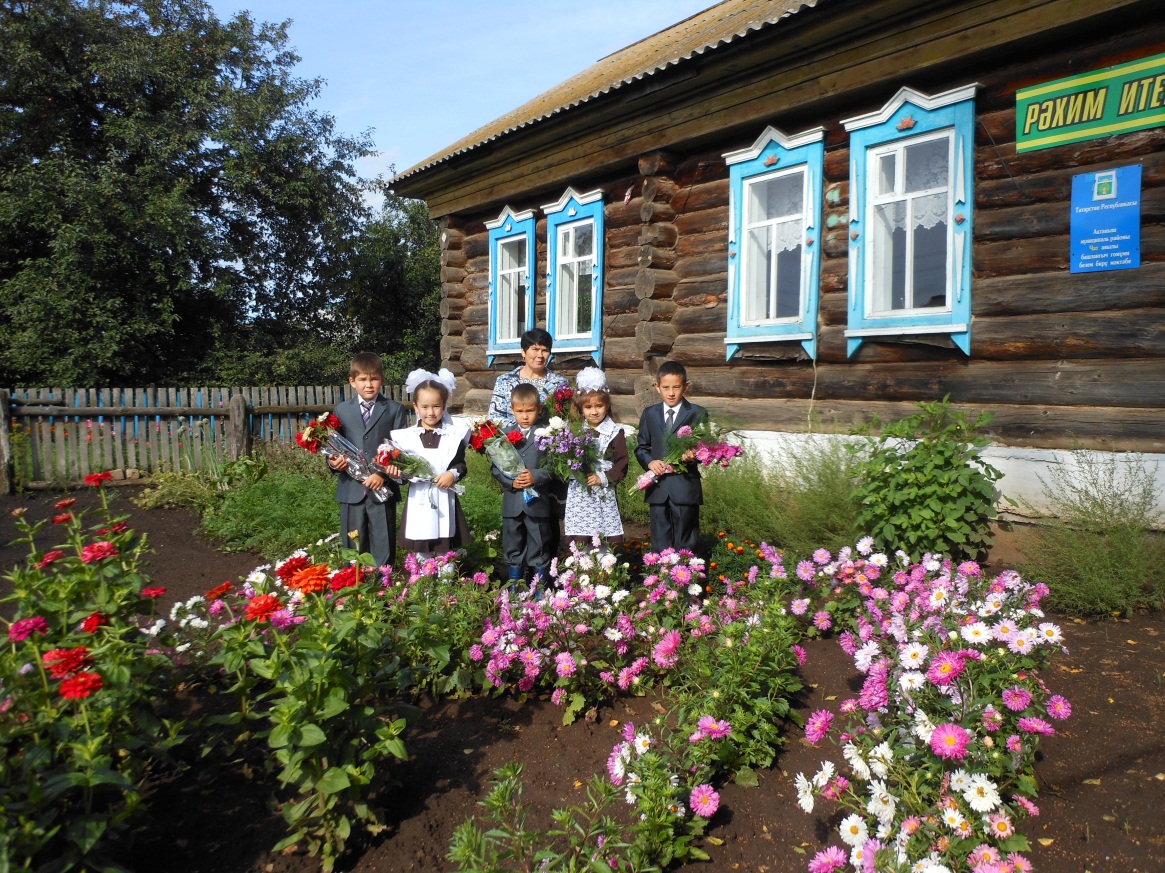 Январь, 2016 ел.I  бүлек.    Мәктәп турында гомуми белешмәТатарстан Республикасы Актаныш  муниципаль районы Чат  башлангыч гомуми белем Чат һәм Чынык  авылында яшәүче укучылар укый.Быелгы уку елында 1 класс-комплект, 2 сыйныфта 3 бала, 3 сыйныфта ике бала укый.Мәктәптә укучылар саныII  бүлек.   Укытучы турында.Мәктәптә балаларга 1 укытучы белем бирә. Бәдертдинова Зөһрә Баязит кызы югары белем,       педагогик стаж  14 ел, беренче квалификацион категорияле.   Мәктәп методик берләшмәсе укытучыларының өзлексез белем алу системасын тәэмин итү буенча нәтиҗәле эш алып барам. 2012 елда ИРО тарафыннан  оештырылган ОРКСЭ, 2014 елда юл йөрү кагыйдәләре буенча  белем күтәрү курсларында булдым.Профессиональ конкурсларда катнашу нәтиҗәләреКонференцияләрдә катнашуСеминарларда катнашуАчык дәресләрПубликацияләрҮземнең алга түбәндәге бурычларны хәл итүне максат итеп куйган идем: - шәхескә якын килеп укыту технологиясенә нигезләнеп,  укучыларның белемлелек сыйфатын күтǝрүне дәвам итү;- һǝр укучының ихтыяҗы һǝм мɵмкинлеклǝреннǝн чыгып, белем алуга хокукын реализацияләү;- укучыларны конкурентлыкка сәләтле итү: белемле, тәвәккәл, көндәшлеккә сәләтле шәхес итеп тәрбияләү;- методик эшне шǝхси-юнǝлешле итеп оештыру нǝтиҗǝсендǝ педагогик кадрларның квалификациясен, профессиональ компетентлылыгын күтǝрү;- сәләтле балаларны кече яшьтән үк ачыклау, аларның сәләтен тагын да үстерү юнәлешендә максатчан эш алып бару;- сәламәт яшәү рәвеше белән кызыксындыру, укучыларның иҗади һәм физик сәләтләрен ачыклау, аларда милләтпәрварлык хисен, әдапләлек кыйммәтлеген үстерү. (Слайд 6 с текстом).      Алга куйган максатларны тулысынча тормышка ашырырга тырыштым.  Беренче яртыеллыкта  укучыларның олгереше- 100%, белем дәрәҗәсе 40% тәшкил итте.  Укучыларның өлгереше һәм фәннәр буенча белем сыйфаты   Укучыларның белем сыйфаты Мэгариф һэм фэн  министрлыгы тарафыннан уткэрелуче бэйсез Интернет- тестирование 4 сыйныфтагы мониторингта (олгереш  - 100%, уртача сыйфат – 78,8%) ачык куренэ. Результаты тестирования в 2013-2014 учебном году        Укучыларның белем дәрәҗәсен киметмәү, ныклы һәм төпле белем бирү минем төп бурычым булып тора. Моның өчен белемнәрнең эчтәлеген камилләштерү, укытуны дифференцияләштерү, хәзерге заман педагогик технологияләрен эш системасына кертү, аерым фәннәрне өйрәтү белән кызыксына торган сәләтле балаларга һәртөрле ярдәм күрсәтү мөһим шарт булып тора. Шуңа күрә дәресләрдә укучыларның фикерләү сәләтен үстерү, алар белән индивидуаль эшне тиешенчә оештыру, белем бирү процессында кулланыла торган методларның белем эчтәлегенә туры килүенә игътибар итәм. Дәресләрдә укучыларның фикерләү дәрәҗәсен активлаштыра торган алымнардан тиешенчә файдаланмаулары, төрле дәрәҗәдәге  белемнәрне формалаштыру буенча максатчан эш алып барыла.  Укучыларның сөйләм теле ярлы, үз фикерләрен матур итеп әйтә алмаулары укыту-тәрбия процессында инновацион технологияләрдән уңышлы файдалану зарурлыгын ачык күрсәтә.    	Яңа стандартлар безгә, укытучыларга, фән-техника зур тизлек белән үскән, радио- телевидениедә, интернетта чуар мәгълүмат ташкыны  агылган һәм алардан күбесенчә тормышның тискәре яклары күрсәтелгән бер заманда югалып калмаслык , үз урынын табарлык нык ихтыяр көченә ия булган, белемле, әхлаклы  һәм шуның өстенә бүгенге хезмәт базары шартларында көндәшлек сыйфатларына  ия булырдай буынны тәрбияләү бурычын куя.  	Яңа стандартлар балаларга көнозын мәктәптә булырга мөмкинлек бирә. Дәрестән тыш эшләр хәзер укыту процессының бер өлеше булып санала. “Дәрестән соң мәктәп” проекты да укучыларның сәләтен, күнекмәләрен үстерү өчен уңышлы булды. Укучыларны  хезмәткә өйрәтү, балаларның сәләтен ачарга ярдәм итү , аларга әхлак тәрбиясе бирү –зарури.Информацион  ресурсларБелем алу һәм бирү процессында информацион ресурслар буларак китапханә фонды, Интернет челтәре тора. Шулай ук төрле электрон дәреслекләр,  имтихан, йомгаклау дәресләренә әзерлек чарасы буларак тестлар кулланыла. Бу чараларны куллану укучыларга һәм укытучыларга хәзерге тормыш белән якыннан танышып барырга, уку-укыту процессында күп информация кулланырга мөмкинлек бирә.Интернет челтәрендэ мәктәпнен үз  сайты бар. Анда укучыларның ата-аналары, укучылар үзләре теләсә кайсы вакытта мәктәпнең Уставы, нигезләмәләре, спорт түгәрәкләре, дәресләр раписаниесе, укучыларның төрле бәйгеләрдә катнашу нәтҗәләре белән таныша ала.Укыту планнары, программаларыМәктәпнең укыту планы һәм программалары төп дәүләти функцияне – төп гомуми белем бирүне тормышка ашыру өстендә эшли. Бу максатка ирешүдә төп шарт булып һәр баланы көченнән килгәнчә уку хезмәтенә тарту, аны тормышта югалып калмаслык итеп тәрбияләү тора. Белем бирүнең һәрбер баскычында бу максатка ирешүнең конкрет бурычлары куелып, комплекслы эш алып барыла.Укучылар катнашкан конкурсларның нәтиҗәләреУкучыларны олимпиадаларга һәм конкурсларга әзерләгән өчен рәхмәт хатлары белән бүләкләндем.Дәресләрендә яңа укыту-тәрбия методикаларын, ИКТны  кулланып эшлим. Район һәм республика күләмендә оештырылган төрле конкурсларда, семинарларда катнаштык. Икенче класс укучысы районда уздырылган  конкурста “Су – яшәү чыганагы” исемле проект эше белән 3 нче урынга лаек булды.  Мәктәптә дәрестән тыш эшчәнлек 5 юнәлештә алып барыла.            Мәктәптә  тәрбия эше “Сәламәтлек”, “Сәләтле бала”, “Тәрбия системасын үстерү”, ”Яшьләрне хәрби-патриотик тәрбияләү”, “Наркоманияне профилактикалау” программалары нигезендә алып барыла. Республикада игълан ителгән   чаралар бердәмлек, мәрхәмәтлелек,туган якка мәхәббәт, экология, табигатьне саклау, милли традицияләр булдыру юнәлешендә оештырылды. Класс сәгатьләрендә үз-үзеңне тоту, тәмәке тартуга, алкоголь һәм наркотик куллануга мөнәсәбәтләре өйрәнелде һәм анализланды. Мәктәптә чирек саен  ата-аналар жыелышлары уткэрелә.     	Мәктәбебездә халкыбызның милли мәдәниятенә мәхәббәт тәрбияләү йөзеннән күп кенә кичәләр, тәрбияви чаралар үткәрелде: “Белем көне”, “Сөмбелә”, “Яңа ел”, “Әлифба бәйрәме”,  “Ягез әле, егетләр!” кичәсе, “Ягез әле, кызлар!”кичәсе, “Нәүрүз”, “Кошлар көне”, “Әкиятләр кичәсе”,   М.Җәлил һәм Г.Тукай туган көненә багышланган кичәләр, Җиңү бәйрәме, Гаилә көне, “Соңгы кыңгырау”һ.б.  2011-20122012-20132013-20142014-20152015-2016Класс-компл.22221Барлык укучылар118775№Конкурсның исемеИсемеФәнЕлы1Информацион технологияләр кулланып төзелгән дәрес эшкәртмәләре конкурсы. 2012елИм. и в. падежи им.прил.Русский языксертификат2Презентацияләр конкурсы “ТопСлайд”. 2012елМогҗизалы сәйләннәрТехнологияДиплом3Презентацияләр конкурсы “ТопСлайд”.  2012елТату гаилә – бәхетле гаиләТәрбияДиплом4Конкурс “Рассударики”. “Педогагические пректы”. 2015елМогҗизалы сәйләннәрТехнология    Диплом 5Методик эшкәртмәләр фестивале. 2013ел.Сыйфат темасын кабатлауТатар телеДиплом победителя6Презентацияләр конкурсы “ТопСлайд”.  2012елСклонение имен прилаг-х мн чРусский язык Диплом№Тема выступленияУровень  (образовательное учреждение, район, город, зональный, республиканский, федеральный, международный уровень)Тема конференции, кем организована,для каких категорий работников образования проведена, место проведенияДата1Презентация педаго-гического опыта на республиканской научно- практической конференцииреспубликанский« Основные направления начального образования в условиях реализации ФГОС» для учителей начальных  классов Актанышского,Муслюмовского, Сармановского, Мензелинского районов  на базе МБОУ«Актанышская  средняя общеобразовательная школа №1 Актанышского муниципального района РТ”27.04.2012г.№Тема выступленияУровень  Тема семинара, кем и для кого организован,место проведенияДата1«ИКТ на уроках окружающего мира»МежрайонныйИнформационно – методический центр Муслюмского муниципального района, для учителей начальных классов с участием педагогов  Муслюмского, Актанышского, Мензелинского районов РТ по теме: «Средства формирования универсальных учебных действий на уроках и внеурочной деятельности»19 декабря 2013 года2«Распространение современной модели развития системы психолого – педагоги-ческого и медико – социального сопровож-дения обучающихся»республиканскийМинистерство образования и науки РТ ГАОО Центр психолого – педагогической реабилитации и коррекции «росток», «Распространение современной модели развития системы психолого – педагогического и медико – социального сопровождения обучающихся»12-14 декабря 2013 года3«Модель педагогического сопровождения учителя в условиях введения ФГОС НОО» презентацияреспубликанскийМинистерство образования и науки РТ ГАОУ ДПО «Институт развития образования РТ» МБОУ «Актанышская СОШ №1» Актанышского муниципального района РТ «Модель педагогического сопровождения учителя в условиях введения ФГОС НОО» проведен на базе МБОУ «Актанышская СОШ №1»5 марта 2014 года№Тема, класс (группа, курс)Уровень Төре, темасы, уздырган урыныДата 1«Дистә аша чыгып кушу һәм алу» 2 классӘтәс төп гомуми белем бирү мәктәбеӘтәс мәктәбе укытучыларына ачык дәрес08.04.2015г.2«Сыйфат темасын кабатлау”, 3 классӘтәс төп гомуми белем бирү мәктәбеӘтәс мәктәбе укытучыларына ачык дәрес22.10.2014г.3“Именительный и винительный падежи имен существительных множественного числа” 4 классӘтәс төп гомуми белем бирү мәктәбеӘтәс мәктәбе укытучыларына ачык дәрес12.12. 2013г.4«Ялгызлык һәм уртаклык исемнэр», 3 классӘтәс төп гомуми белем бирү мәктәбеӘтәс мәктәбе укытучыларына ачык дәрес2012г.5Юлда йөрү кагыйдәләрен белергә тиеш һәркем.Әтәс төп гомуми белем бирү мәктәбеГИБДД хезмәткәрләре белән очрашу.19.04.2012№Тема Уровень  Кайда бастырылганЕлы1Әлифба. 1 класс. Щ хәрефе  федеральныйСайт «nsportal.ru »2013г.2«Ялгызлык һәм уртаклык исемнэр», 3 классфедеральныйСайт «nsportal.ru »2013г.3«Проект эше. Су – яшэу чыганагы»федеральныйСайт “multiurok.ru”2015г.4 «Именительный  винительный падежи имен прилагательных»федеральныйСайт «nsportal.ru”, “kopilkaurokov.ru”2013г5«Башлангыч сыйныф укучыларына эхлакый – экологик белем һәм тэрбия биру»федеральныйСайт “multiurok.ru”2015г.6«Дистэ аша чыгып кушу һәм алу »федеральныйСайт “kopilkaurokov.ru”2015г7Электронное портфолио учителя начальных классовфедеральныйСайт «nsportal.ru”2013г8«7 саны, 7 цифры», 1 классреспубли-канскийМетодик эшкәртмәләр җыелмасы «Яңарылышка омтылып »,  с.Актаныш, Сайт InfoUrok.ru2012гУчебный годКлассКачество обучения(% обучающихся  на «4» и «5» в общей численности обучающихся у аттестуемого  педагогического работника)Успеваемость (%)2011-20121 класс3 класс- 33,3 %100%2012-20132 класс4 класс0% 33,3%100%100%2013-20141 класс3 класс-0%100%2014-20152 класс4 класс50%0%100%100%Учебный годПредметКлассЧисленность участников  республиканского тестирования, % от общей численности учащихсяСредний балл2012-13Русский язык43/10082,62012-13Математика 43/10057,32012-13Окружающий мир43/10089,32012-13Татарский язык43/10086,2Вид, название мероприятияУровень (образовательное учреждение, район, федеральный, международный уровень)Результат (занятое место)Дата проведения   Документы (материалы) подтверждающие результаты (при наличии  высоких результатов)Математический конкурс – игра «Кенгуру» региональныйУчастник (Гараева Ляйля, 3,4 класс)19.03.12, 21.03.2013СертификатыКонкурс “Мир игрушек ” фестиваль творчества “Радуга родного края”районный участники (Разов Алмаз – 3 класс. Гараев Айбулат – 1 кл)2014Грамота КВН «Правила дорожного движения»районный 3 место (Разов Алмаз – 3 класс)13.05.2014ГрамотаИгровой конкурс «Зирэк тиен»региональный участники (Разов Алмаз – 3 кл) (Гараева Ляйля – 4 кл)2014г, 2013гСертификатСертификатII  всероссийская дистанционная викторина «Васины задачки»всероссийскийУчастник (Разов  Алмаз – 3 класс)12.04.2013г.Сертификат II  всероссийская дистанционная викторина «Русский - играючи»всероссийскийУчастники Разов  Алмаз – 3 класс)23.03.2013г.Сертификат III всероссийский конкурс «Новогодик»федеральный Участники (Гараева Ляйля, 3 класс, Разов Алмаз – 1 класс)2012г.Диплом ДипломIII открытая Московская онлайн – олимпиада по математикефедеральный1 место – Хуснутдинова Н., Гараев А., Фазлыев А., Фазлыев Р., Саетгараева И.2015г.Диплом, Общероссийский конкурс мультитест по русскому языку, г. Калининградфедеральный9 место – Разов Алмаз, 4 класс2015г.Диплом Раонный конкурс «Лучшая проектно – исследовательская работа среди младших школьников»Районный3 место( Гараев Айбулат – 2 класс)2015гГрамотаРайонный конкурс «Дети рисуют победу»Районный3 место (Фазлыев Алмаз – 1 класс)2015г.ДипломОткрытая российская - ннтернет олимпиада  по математике и русскому языкуфедеральный1,2,3  места ( Разов Алмаз,Гараев Айбулат, Римаз Фазлыев,  )2012, 2013, 2014, 2015г.Диплом 1,23 степени